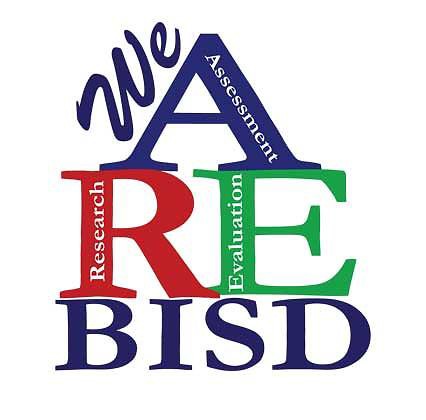 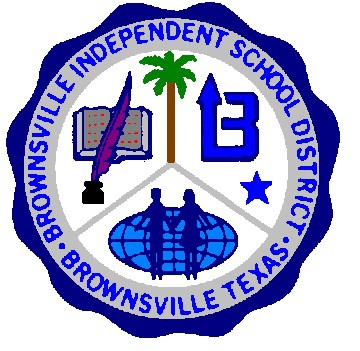 For Primary Data Collection OnlyComplete the following chart for all participant categories. The first row provides an example.Page 1 of 1Form GParticipant CategoryNumber of participantsActivityTotal time required for each participantStudents20Fill out online survey15 minutes